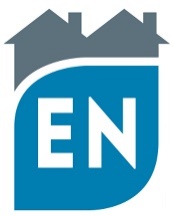 EN Procure Dynamic Purchasing System (DPS) for Compliance WorksSpecification 1.0 IntroductionThis document outlines the scope of requirements for the Dynamic Purchasing System for  the completion of statutory compliance testing and works (hereafter referred to as the DPS). The Contractor shall have satisfied himself as to the nature of the requirement. The DPS is divided into Lots. The Contractor should apply to join the DPS in the Lot(s) where they are able to provide the requirements.When a Client has a requirement, this will be issued to all Contractors admitted to the DPS within the relevant category, as a further competition. Contractors are under no obligation to submit a price for any Further competition. There is no guarantee that any work will be awarded by a Customer under the DPS Agreement.Contractors must ensure that their employees have the necessary qualifications and certification that demonstrates their ability to undertake the works.2.0 BackgroundEN:Procure (hereafter referred to as the Employer) is a consortium of social housing providers who work together in a culture of collaboration, benchmarking best practice and peer knowledge. The Employer generates efficiencies in the construction supply chain and provides intelligent procurement solutions for the Yorkshire and Humber regions. The savings and efficiencies generated by the activities of the consortium are reinvested into local communities in order to create employment opportunities and to improve the environment in which residents live. 3.0 The EmployerThe Employer is an incorporated consortium and its fundamental purpose is social and economic improvement. The Employer’s Clients are wholly committed to using their collective purchasing power in the construction industry to create training and employment opportunities for individuals who are furthest from the labour market, groups that are underrepresented in the construction industry or individuals that may otherwise be overlooked or marginalised within the labour market. These groups include, but are not limited to, people from a black or minority ethnic background, ex-offenders, females and young people who are not in employment, education or training. The Employer will actively work with the Contractor to jointly identify and create training and employment opportunities for the individuals described above thereby regenerating the communities in which we operate. 4.0 The ClientThe Clients are predominantly (but not exclusively) social housing providers who have come together to realise a shared goal of social and economic regeneration, resident satisfaction and sustainable communities through collaborative procurement. Any member or customer of Efficiency North may access the DPS, which may include: (a) any Social Housing Provider in the United Kingdom and (b) any local authority, university, academy trust or free school and (c) any Blue Light Services (police forces, ambulance trusts, Highways Agency, Marine and Coastguard Agency and fire and rescue services).5.0 The DPS ObjectivesTo carry out and complete works described at a rate that is below the market cost through efficient working processes, managed risk and reliable payment termsTo deliver excellent customer service to both the Client and the Resident/OccupierTo achieve and maintain overall satisfactory contract performance when undertaking respective underlying contracts.To actively recruit, train and retain individuals from priority groups (as identified by the Employer in conjunction with the Client) to the standards required to meet the KPIs and to allow such individuals to achieve and develop their skills and qualifications so that they can progress from entry level positions through to becoming a qualified tradesperson by undertaking the works to be carried out under the DPS Agreement. In order to achieve these objectives, the Contractor is required to actively observe the following points – The Resident must be treated with respect and in a friendly and courteous manner at all timesThe Client and the Resident/ Occupier must be consulted about the completion of the works at all times, including but not limited to, the access arrangements in order for the work to be done and determining if the works have been completed to the required levels of satisfaction.The Contractor must demonstrate best practice at all times and in all aspects of the requirement of the DPS Agreement and the Underlying Contract. 6.0 Social ValueThe Contractor is required to commit to supporting the social and economic regeneration goals and activities of the Client and shall offer a minimum of one Full Time Training Opportunity for every one million pounds of works it is instructed to carry out under Underlying Contracts awarded to it under this Dynamic Purchasing System Agreement unless EN:Procure, in its absolute discretion, agrees that the Contractor may offer Alternative Social Value Activity in lieu of such Full Time Training Opportunities.The Contractor shall be responsible for paying EN:Able Futures to cover the payment of the apprentice's wages and the associated costs relating to the administration of the EN:Able Futures Shared Apprenticeship Scheme in relation to each Full Time Training Opportunity required or the costs of any Alternative Social Value Activity agreed as the case may be. 7.0 Scope of Works – All LotsGeneral RequirementsThe Contractor and all persons (including sub-Contractors) employed by them on the works shall comply fully with the Health and Safety at Work Act 1974 and all relevant Health and Safety legislation.In order to be satisfied that you have systems in place for managing health and safety, all Contractors to be admitted to the DPS are required to have and maintain accreditation with an approved Safety Schemes in Procurement (SSIP) (or equivalent) for Lots 1,2,3,4,5,6 and 7. Contractors admitted to other Lots must ensure that they can evidence a Heath and Safety Policy in the absence of SSIP accreditation. Further information on SSIP can be found at https://ssip.org.uk/.  In the absence of any detailed specification Contractors must ensure that they have the necessary qualifications and hold any relevant certification, trade body membership and/or third-party accreditations that demonstrates their capability to undertake tasks in the relevant Lot.Contractors must comply with all legislation and and/or law that applies to the construction industry or trade and in accordance with the specification and requirements the Building Regulations 2015, British Standards (or equivalent) and H&S legislation. There are no restrictions on the number of Lots that you can bid for. The Lots will include, but are not limited to, the requirements listed below:Lot 1 Servicing, Installation and/or Repair of Air Source Heat Pumps – Yorkshire and HumberServicing, installation, maintenance, inspection and/or repair of air source heat pump unit including cleaning surfaces of unit, checking operation, pressure check, clean filters, test and leave in full working order. Attend breakdown callouts and repair. Microgeneration Certification Scheme (MCS) or equivalent accreditation.Lot 2 Servicing, Installation and/or Repair of Solar Photo Voltaic (Solar PV) - Yorkshire and HumberServicing, installation, maintenance, inspection and/or repair of solar PV systems for converting daylight into electrical power including reduction in electricity generation, loose electrical connections, faulty parts including inverters, damage by pest and storm damage.Microgeneration Certification Scheme (MCS) or equivalent accreditation.Lot 3 Servicing, Installation and/or Repairs of Lightning Protection – Yorkshire and HumberProvide servicing, installation, maintenance, inspection and/or repair of lightning protection services including earthing systems, surge protection, conductor testing and soil sensitivity testing.  Lot 4 Water Hygiene (including water system management and services, water treatment equipment and products and Legionella risk assessment) - Yorkshire & HumberIdentify and assess sources of risk, water sampling (Legionella) and maintenance.Membership of Legionella Control Association (LCA) or equivalent accreditation.Lot 5 Sprinkler Systems - Yorkshire & HumberCarry out servicing to sprinkler systems and/or installations to dwellings/blocks. Provision of minor repairs.FIRAS or LPCB or IFC or equivalent.Lot 6 Fire Compartmentation Works - Yorkshire & HumberBuilding compartmentation works to blocks of dwellings, and provision of minor repairs as necessary. Fire stopping, checks to fire doors, protection of means of escape. FIRAS or equivalent. Lot 7 Fire Alarm Systems - Yorkshire & HumberCarry out servicing to fire alarm systems and/or installations to dwellings/blocks, and provision of minor repairs as necessary.BAFE or LPCB or equivalent.Lot 8 Portable Fire Fighting Equipment - Yorkshire & HumberUndertake tests on portable fire-fighting equipment such as extinguishers, fire buckets, fire blankets etc.BAFE or LPCB or equivalent.Lot 9 CCTV Installation Systems – Yorkshire and HumberClosed circuit TV system installation in or around a building for security systems, servicing and maintenance of CCTV. Carry out installation, servicing and minor repairs to automatic barriers, gates, turnstiles or access control systems. SSAIB or NSI or equivalent.Lot 10 Access Controlled Entry – Yorkshire and HumberSupply and install security measures that control access to buildings including door entry systems comprising of remote lock control, internal/external speaker systems including all necessary wiring and connections. Carry out servicing and provision of minor repairs as necessary. SSAIB or NSI or LPCB or equivalent.Lot 11 Warden Call Systems – Yorkshire and HumberInstallation and maintenance of an emergency Warden Call system. Design, supply, install and maintain the Warden Call system for services such as Sheltered Housing Schemes. Carry out servicing and provision of minor repairs as necessary. Lot 12 Intruder Alarm Systems – Yorkshire and HumberCarry out installation and servicing to alarm systems to dwellings/blocks, and provision of minor repairs as necessary. SSAIB or NSI or LPCB or equivalent.